    Derbyshire Netball Association                     Resolution Proposal Form for AGMName of Individual or Group Proposing ResolutionPlease submit a separate form for each resolution and return to:Della Louch - Acting Secretary, Derbyshire Netball, 14 Paxton Close, Mickleover, Derby.  DE3 0TR or email to della.louch@ntlworld.comPlease submit a separate form for each resolution and return to:Della Louch - Acting Secretary, Derbyshire Netball, 14 Paxton Close, Mickleover, Derby.  DE3 0TR or email to della.louch@ntlworld.comNo Later Than: 14th August 2019 (21 days prior to the AGM)Ref:Original Constitution EntryProposed Constitution EntryProposed by:(Print Name)England Netball Membership Number:Date:Seconded by:(Print Name)England Netball Membership Number:Date: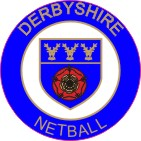 